One gram of diamond costs £54.70What is the cost of half a kilogram of diamonds?The actual volume of a bottle of orangina is 496.5ml.The volume of a can of coke is half of the orangina.What is the total mass of 3 orangina’s and 3 cans of coke?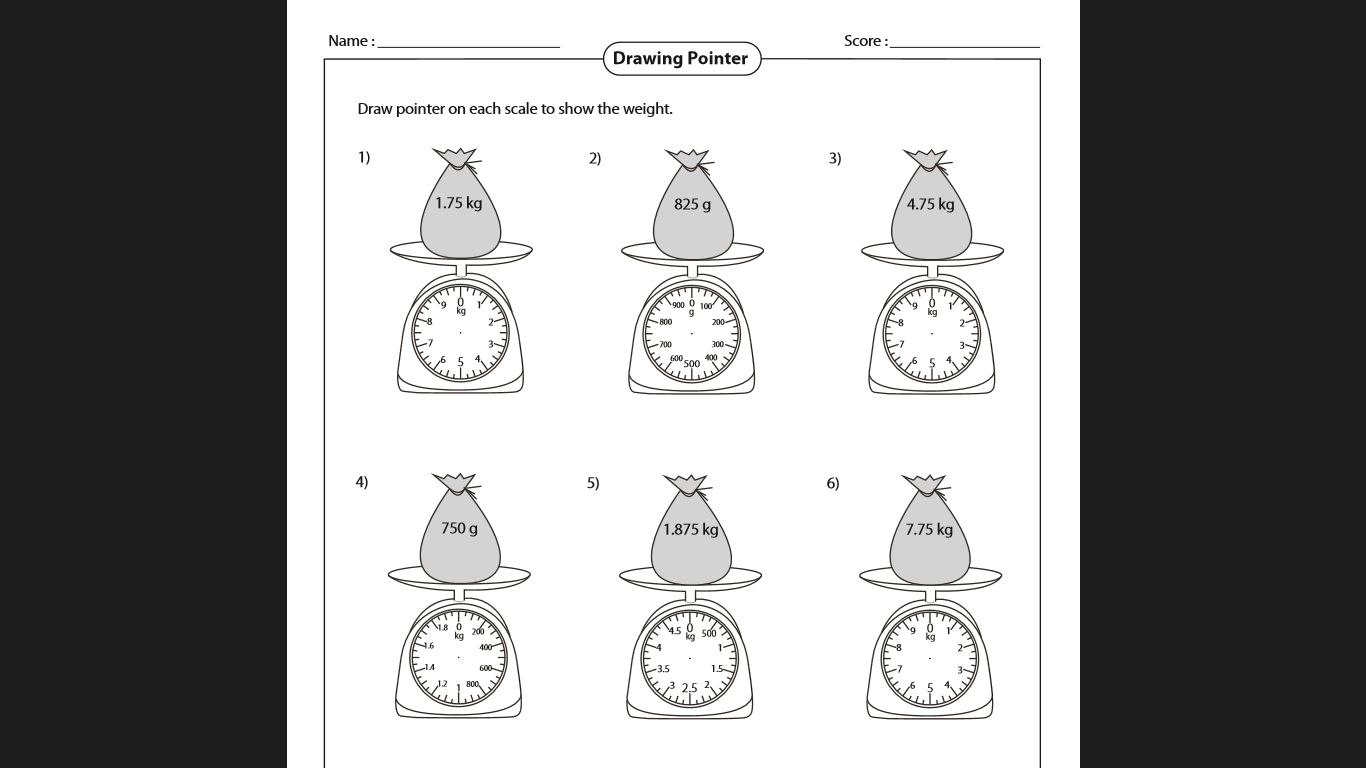 What is 370 minutes in hours and minutes?